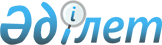 О внесении изменений в решение Шиелийского районного маслихата от 27 декабря 2019 года № 49/7 "О бюджете сельского округа Гигант на 2020-2022 годы"
					
			С истёкшим сроком
			
			
		
					Решение Шиелийского районного маслихата Кызылординской области от 4 декабря 2020 года № 63/6. Зарегистрировано Департаментом юстиции Кызылординской области 7 декабря 2020 года № 7863. Прекращено действие в связи с истечением срока
      В соответствии со статьей 109-1 Кодекса Республики Казахстан от 4 декабря 2008 года "Бюджетный кодекс Республики Казахстан" и пунктом 2-7 статьи 6 Закона Республики Казахстан от 23 января 2001 года "О местном государственном управлении и самоуправлении в Республике Казахстан", Шиелийский районный маслихат РЕШИЛ:
      1. Внести в решение Шиелийского районного маслихата от 27 декабря 2019 года № 49/7 "О бюджете сельского округа Гигант на 2020-2022 годы" (зарегистрировано в Реестре государственной регистрации нормативных правовых актов за номером 7061, опубликовано в эталонном контрольном банке нормативных правовых актов Республики Казахстан от 5 января 2020 года) следующие изменения:
      пункт 1 изложить в новой редакции: 
      "1. Утвердить бюджет сельского округа Гигант на 2020 - 2022 годы согласно приложениям 1, 2 и 3, в том числе на 2020 год в следующих объемах:
      1) доходы - 52 374 тысяч тенге, в том числе: 
      налоговые поступления - 3 691 тысяч тенге;
      поступления трансфертов - 48 683 тысяч тенге;
      2) затраты - 55 974 тысяч тенге;
      3) чистое бюджетное кредитование - 0; 
      бюджетные кредиты - 0;
      погашение бюджетных кредитов - 0;
      4) сальдо по операциям с финансовыми активами - 0; 
      приобретение финансовых активов - 0;
      поступления от продажи финансовых активов государства - 0;
      5) дефицит (профицит) бюджета - - 3 600 тысяч тенге;
      6) финансирование дефицита (использование профицита) бюджета - 3 600 тысяч тенге;
      поступление займов - 0; 
      погашение займов - 0; 
      используемые остатки бюджетных средств - 3 600 тысяч тенге.".
      Приложение 1 к указанному решению изложить в новой редакции согласно приложению к настоящему решению.
      2. Настоящее решение вводится в действие с 1 января 2020 года и подлежит официальному опубликованию. Бюджет сельского округа Гигант на 2020 год
					© 2012. РГП на ПХВ «Институт законодательства и правовой информации Республики Казахстан» Министерства юстиции Республики Казахстан
				
      Председатель сессии Шиелийского районного маслихата 

М. Салқынбаев

      Cекретарь Шиелийского районного маслихата 

Б. Сыздық
Приложение к решениюШиелийcкого районного маслихатаот 4 декабря 2020 года № 63/6Приложение 1 к решениюШиелийского районного маслихатаот 27 декабря 2019 года №49/7
Категория
Категория
Категория
Категория
Сумма, тысяч тенге
Класс 
Класс 
Класс 
Сумма, тысяч тенге
Подкласс
Подкласс
Сумма, тысяч тенге
Наименование
Сумма, тысяч тенге
1. Доходы
52 374
1
Налоговые поступления
3 691
01
Подоходный налог
411
2
Индивидуальный подоходный налог
411
04
Hалоги на собственность
3 280
1
Hалоги на имущество
123
3
Земельный налог
187
4
Hалог на транспортные средства
2 970
4
Поступления трансфертов 
48 683
02
Трансферты из вышестоящих органов государственного управления
48 683
3
Трансферты из районного (города областного значения) бюджета
48 683
Функциональная группа 
Функциональная группа 
Функциональная группа 
Функциональная группа 
Администратор бюджетных программ
Администратор бюджетных программ
Администратор бюджетных программ
Программа
Программа
Наименование
2. Затраты
55 974
01
Государственные услуги общего характера
21 831
124
Аппарат акима города районного значения, села, поселка, сельского округа
21 831
001
Услуги по обеспечению деятельности акима города районного значения, села, поселка, сельского округа
21 831
06
Социальная помощь и социальное обеспечение
2 581
124
Аппарат акима города районного значения, села, поселка, сельского округа
2 581
003
Оказание социальной помощи нуждающимся гражданам на дому
2 581
07
Жилищно - коммунальное хозяйство
9 773
124
Аппарат акима города районного значения, села, поселка, сельского округа
9 773
008
Освещение улиц населенных пунктов
4 273
011
Благоустройство и озеленение населенных пунктов
5 500
08
Культура, спорт, туризм и информационное пространство
17 160
124
Аппарат акима города районного значения, села, поселка, сельского округа
17 160
006
Поддержка культурно-досуговой работы на местном уровне
17 160
09
Прочие
4 100
124
Аппарат акима города районного значения, села, поселка, сельского округа
4 100
040
Реализация мер по содействию экономическому развитию регионов в рамках Программы "Развитие регионов"
4 100
12
Транспорт и коммуникации
529
124
Аппарат акима города районного значения, села, поселка, сельского округа
529
013
Обеспечение функционирования автомобильных дорог в городах районного значения, селах, поселках, сельских округах
529
3. Чистое бюджетное кредитование
0
4. Сальдо по операциям с финансовыми активами
0
5. Дефицит (профицит) бюджета
- 3 600
6. Финансирование дефицита (использование профицита) бюджета
3 600
7
Поступление займов
0
16
Погашение займов
0
8
Используемые остатки бюджетных средств
3 600
1
Остатки бюджетных средств
3 600
Свободные остатки бюджетных средств
3 600